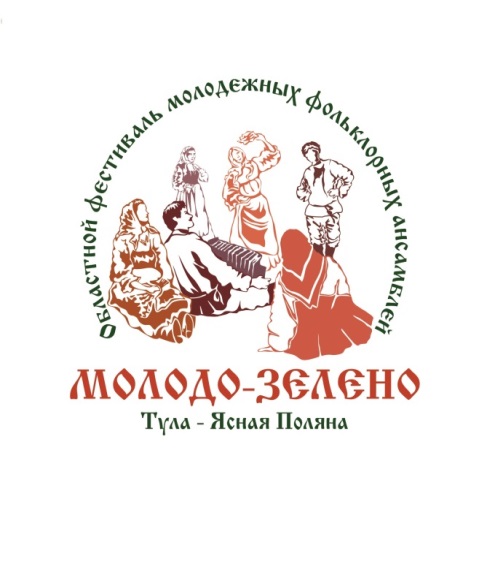 ПОЛОЖЕНИЕо проведении IV областного фестиваля  молодежных фольклорных ансамблей «МОЛОДО-ЗЕЛЕНО»Тула - Ясная Поляна 2018г.ОРГАНИЗАТОРЫ:  министерство культуры Тульской области;государственное учреждение культуры Тульской области «Объединение центров развития искусства, народной культуры и туризма»;федеральное государственное бюджетное учреждение культуры «Государственный мемориальный и природный заповедник «Музей-усадьба Л.Н. Толстого «Ясная Поляна».ВРЕМЯ И МЕСТО ПРОВЕДЕНИЯ19 мая  2018 года, территория  федерального государственного бюджетного учреждения культуры «Государственный мемориальный и природный заповедник «Музей-усадьба Л.Н. Толстого «Ясная Поляна».ЦЕЛИ И ЗАДАЧИ:сохранение нематериального культурного наследия, развитие и популяризация культуры народов России; содействие талантливым исполнителям и коллективам, посвятившим свое творчество сохранению и пропаганде подлинных образцов народной культуры;популяризация традиционной художественной культуры и ее включение в формы современного бытового уклада; пробуждение интереса исполнителей, слушателей, широкой общественности к истокам национальной музыкальной, танцевальной культуры и обеспечение преемственности стилевых и исполнительских традиций;сохранение единого культурного пространства.УЧАСТНИКИДетско-юношеские и молодёжные любительские фольклорные ансамбли, танцевальные коллективы, исполняющие традиционные бытовые танцы и пляски, инструменталисты – балалаечники и гармонисты, независимо от ведомственной принадлежности. Возраст участников от 7 лет и старше. ПОРЯДОК И УСЛОВИЯ ПРОВЕДЕНИЯ ФЕСТИВАЛЯОргкомитет оставляет за собой право приглашать творческие коллективы для участия в фестивале, исходя из соответствия требованиям положения и формирования программы.Расходы по проезду до места проведения фестиваля и обратно оплачиваются направляющей стороной.Заявки (приложение № 1 и № 2) на участие, партитуры, этнографические аудиозаписи исполняемых произведений принимаются  до 4 мая 2018 года.                      по адресам: e-mail: fest.ock@tularegion.org ; 300028, г. Тула, ул.9 Мая, д. 1 «б» Центр народного творчества ГУК ТО «ОЦРИНКиТ», с пометкой - «Молодо-зелено».Телефоны для справок: 8(4872)70-43-57, 8(953)181-13-35, Арчакова Светлана Егоровна, специалист  Центра народного творчества ГУК Тульской области «Объединение центров развития искусства, народной культуры и туризма».Все коллективы и солисты награждаются дипломами участников фестиваля, памятными сувенирами и подарками.ПРОГРАММА ФЕСТИВАЛЯ:«И себя показать – и других посмотреть» - презентация коллектива руководителем, представление коллектива, солиста, исполнение одного произведения с уточнением территории бытования;«Бояре, а мы к вам пришли!» - проведение коллективом  одной традиционной игры, разъяснение условий игры, с уточнением территории бытования (принимают участие все участники); «Танцевальный пятачок» - демонстрация и объяснение коллективом основных  танцевальных фигур традиционных народных бытовых танцев (принимают участие все участники);выступление гостей фестиваля;прогулка по Ясной Поляне с интерактивным путеводителем для детей.ОСНОВНЫЕ ТРЕБОВАНИЯ К ВЫСТУПЛЕНИЯМ  КОЛЛЕКТИВОВ И СОЛИСТОВ: качество фольклорного материала (художественная ценность репертуара, этнографическая точность или достоинство обработки или стилизации произведения);уровень мастерства и артистизма, степень владения приемами народного исполнительства;соответствие стилей, манеры исполнения устных, музыкальных, певческих, танцевальных, инструментальных традиций;соответствие и использование костюмов, традиционных музыкальных инструментов.Программа, представляемая коллективами и солистами на фестивале (песни, танцы, наигрыши, игры) должна быть основана на этнографическом материале Тульской области или представляемого региона.Руководители коллективов предоставляют в Оргкомитет партитуры исполняемых произведений вместе с заявками (приложения № 1 и № 2). ФОТООТЧЕТЫ И РЕПОРТАЖИ БУДУТ РАЗМЕЩЕНЫ: на сайте  ГУК ТО «Объединение центров развития искусства, народной культуры и туризма» http://ocktula.ru/ ;в группе Центра народного творчества «В контакте» - http://vk.com/club85619743 .Приложение № 1АНКЕТА-ЗАЯВКА на участие в IV областном фестивале молодежных фольклорных ансамблей «Молодо-зелено»«___ »___________2018 год.Город (район, село).Направляющая организация, название коллектива или творческой группы, адрес с индексом, контакты (телефон, факс, e-mail).  Фамилия, имя, отчество (полностью) руководителя коллектива (педагога), должность, контакты (телефон, e-mail), дата рождения, паспортные данные (серия, номер, кем и когда выдан, адрес регистрации).Список участников коллектива с указанием возраста.Программа выступления (название песен, танцев, наигрышей с указанием территории их бытования и первоисточника).Игровая программа (название игр, описание условий игры с указанием территории их бытования и первоисточника).Имеется разрешение родителей (официальных представителей) несовершеннолетних детей на использование фото и видеоматериала, выполненного в ходе подготовки и проведения фестиваля в некоммерческих целях на указанных в положении сайтах и последующих печатных изданиях.С Положением об организации и проведении IV областного фестиваля молодежных фольклорных ансамблей «Молодо-зелено» участники и руководитель ознакомлены.Подпись руководителя (педагога) _____________________________________________                                                                                                              (расшифровка подписи) Подпись руководителя организации                                                  Печать организации* Все пункты, включая индекс, факс телефон и e-mail направляющей организации, обязательны для заполнения.Приложение № 2ПАРТИТУРА ИСПОЛНЯЕМОГО ПРОИЗВЕДЕНИЯ (обязательно указывается жанр, место бытования произведения, источник) ЭТНОГРАФИЧЕСКАЯ ЗАПИСЬ ИСПОЛНЯЕМОГО ПРОИЗВЕДЕНИЯУказывается вся имеющаяся информация (источник, кем выполнена запись, экспедиция, когда, название произведения, исполнители)УТВЕРЖДАЮМинистр культуры Тульской области _______________ Т.В. Рыбкина«___»___________ 2018 г.